
 Проведении уроков безопасности «30 апреля- День пожарной охраны России.  
 В МКОУ СОШ № 23С целью формирование и закрепления знаний пожарной безопасности, а также поведения в чрезвычайных ситуациях в МКОУ СОШ № 23  на уроках ОБЖ,  были проведены открытые уроки   в 5-11 классах.- проведение разъяснительной работы по вопросам, касающимся истории пожарной охраны России,-виды пожарной охраны,
-причины пожаров,- соблюдение Правил пожарной безопасности,- агитационные ролики; памятки.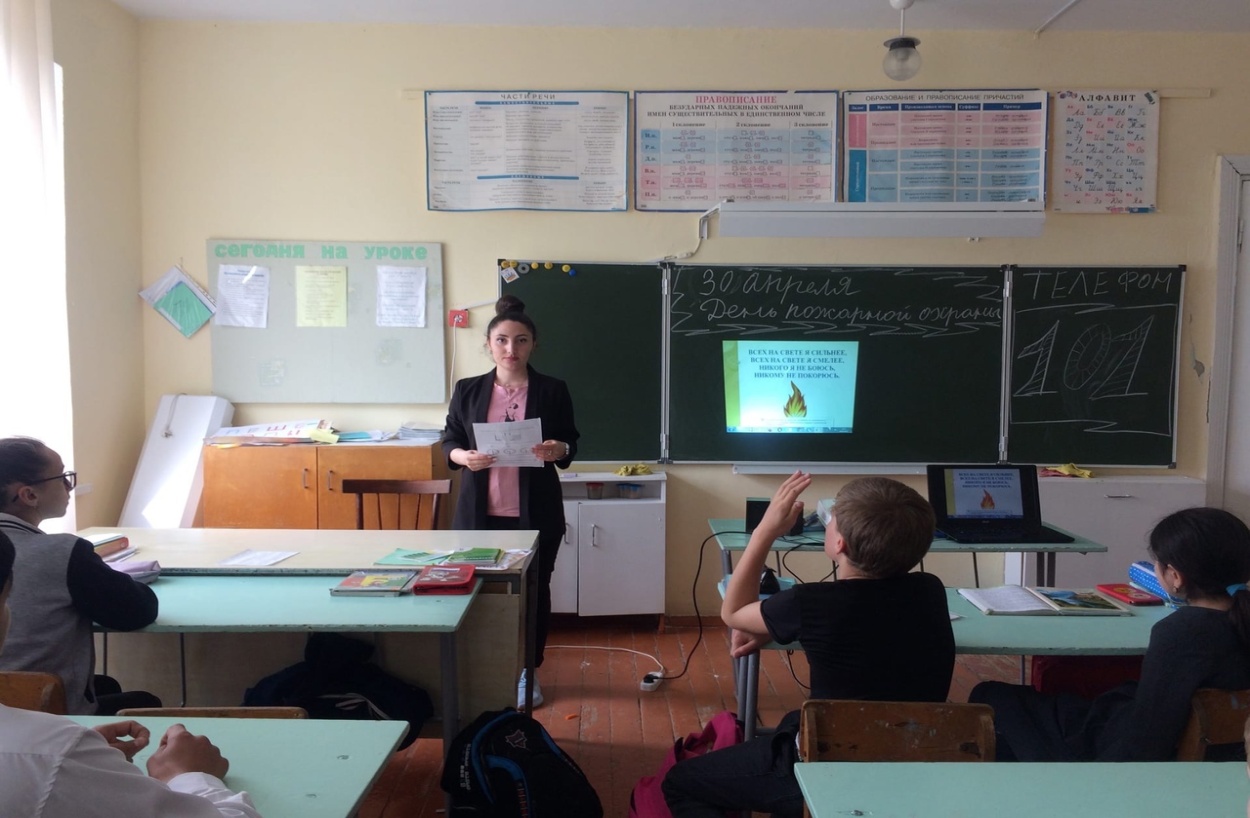 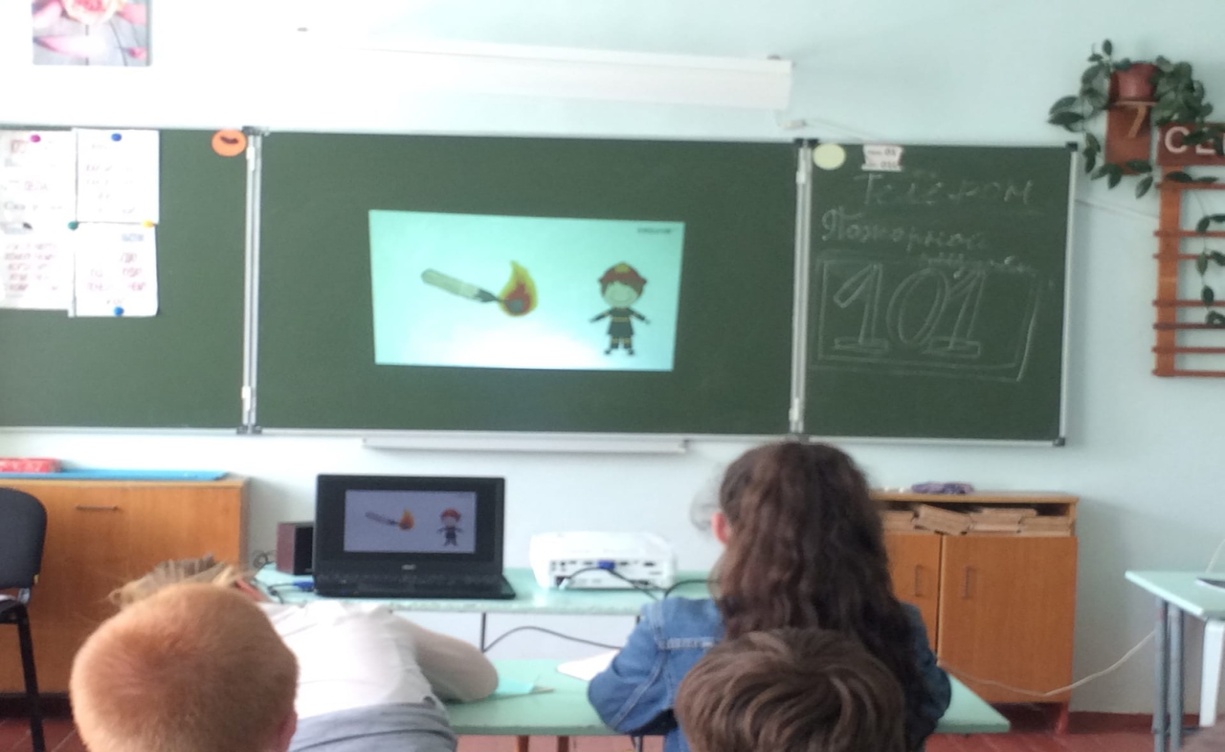 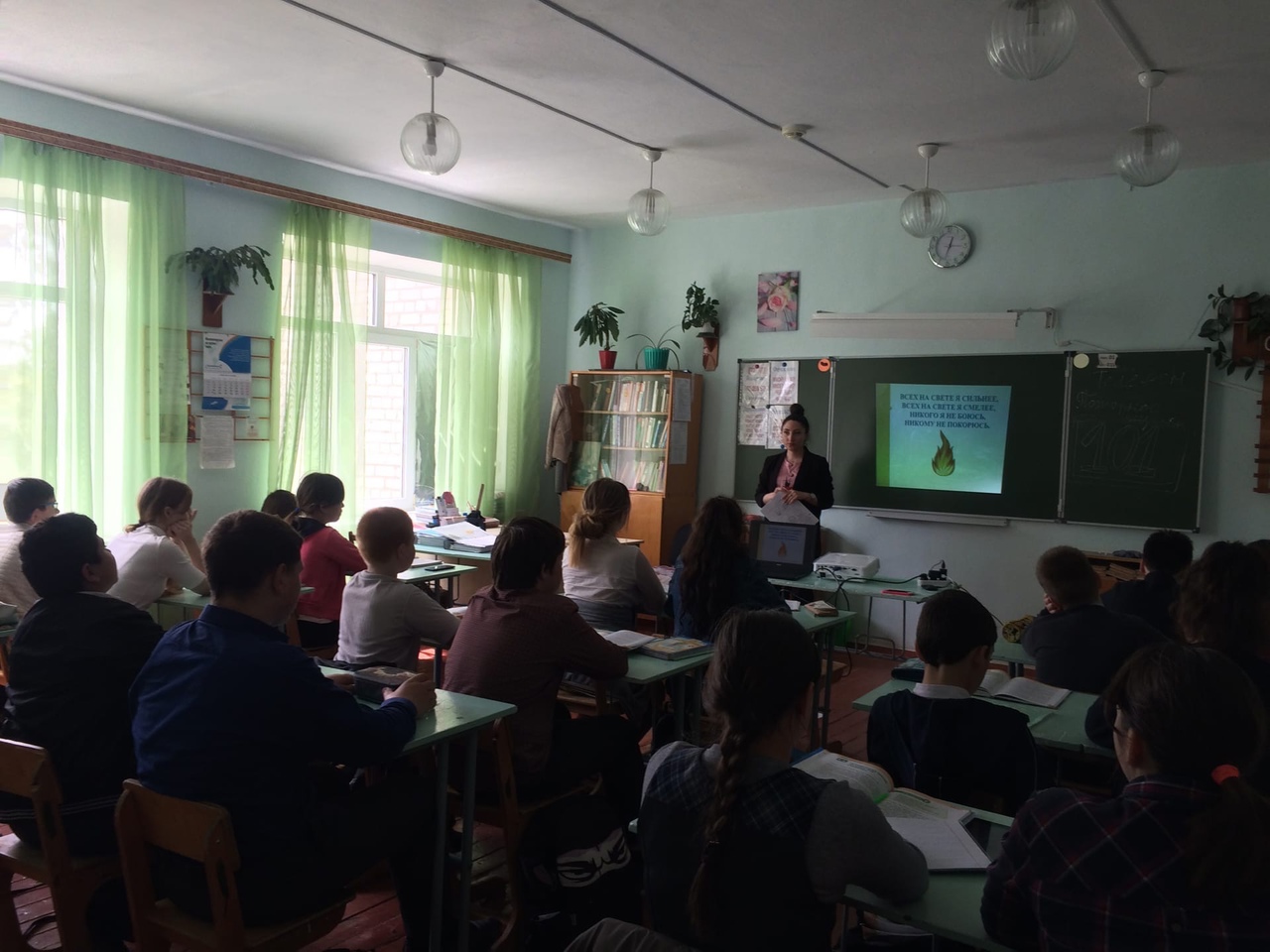 